                                      Name: Gaga Buishvili 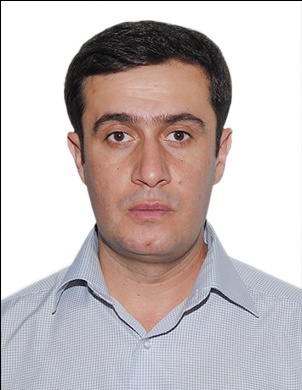                                                           Address:   Telavi district, village Kv. Khodasheni                                                                                              Mobile Phone: + 995 599376999                                                        E- mail:  Gagabuishvili2014@gmail.comDate of birth: 07,09,1978 year.Place of Birth: Telavi, GeorgiaMarital status: marriedEducation/Qualification:1995-1999 y.y. - State Agrarian University of Georgia, the wine technologist, Food Products    Technology - Bachelor Degree (# 004063 Diploma with honors) 1999-2001 y.y. - State Agrarian University of Georgia, the wine technologist, Food Products Technology, Master Degree (Diploma # 001464) 2003-2008 y.y. - Gardener-Viticulture and Wine Scientific Research Institute, the wine technologist, Alcoholic and non-alcoholic beverages technology - Doctor. (Diploma # 000063Trainings, Conferences and certificates:1. Flower pollen impact on the intensity of multiply the pure yeast culture ,, Kardanakh -42’’ M. Khositashvili,  A. Asashvili, T. Khostiashvili, T. Kortava, G. BuishviliInternational Scientific-Practical Conference Works,, Innovative technologies and modern materials "Kutaisi 20102. PHENOLSINWINEANDTHEIRIMPORTANCEDakishviliG.T., Javakhishvili M.L.,andBuishviliG.TGEORGIANENGINEERINGNEWS   1’113. During the alcoholic fermentation the dynamics of changes the terpenes in the muscat grape Rkatsiteli and sweet                                                                                    T. G. Qituashvili, M. L.Khostiashvili, G. T. Buishvili, T. V. KhostiashviliGEORGIAN  ENGINEERING  NEWS   2’144. Agricultural - technological characterization of the vine varieties of muscat Rkatsiteli and Aleksandrouli muscat T. G. Qituashvili, M.L.  Khositashvili, G. T. Buishvili, T. V. KhositashviliGEORGIAN  ENGINEERING  NEWS   2’145. Studying of the technological characteristics about white introduced varieties of grapes in KartliMariam Khositashvili, Aniko Asashvili, Marina Kobakhidze, Gaga Buishvili.International scientific-practical conferenceTourism: Economics and Business Batumi-Khikhani Valley 20146. Aromatic substances research of sweet and wine of muscat Rkatsiteli and Aleksandrouli muscat grapeT. Kituashvili, M.khositashvili, A. Asashvili, G.Buishvili                            Academy News of Agricultural Sciences of Georgia                        Tbilisi, August of 2014 year7. The quality control of wine - Guidance, Telavi 2014.Natalia Matiashvili, Shota Matiashvili, reviewer - Gaga Buishvili8. Agricultural – technological studying of vine varieties of Kikhvi grape in order to obtain different types of wine. Monograph, Tbilisi, 2014 year. G. Buishvili, T. Glonti Employment to date:2003-2004 y.y. Wine Company,, Shumi "- Assistant Worker2009-2014 y.y. Ltd. ,,ENKA House’’ – Director 2009-2012 y.y. Telavi State University of Iakob Gogebashvili, the invited ProfessorFrom 2014 year - Associate Professor of Agricultural Sciences FacultyLanguages:       Russian (good )
English (with dictionary)Skills: Microsoft office word, Microsoft office excel, Microsoft office PowerPoint.